Activity 2.3.6 Equilateral TrianglesRecall these definitions:	Equilateral triangle: A triangle in which all three sides are congruent.	Isosceles triangle:  A triangle with at least one pair of congruent sides.	Scalene triangle:  A triangle with no pair of congruent sides. From these definitions, it is clear that equilateral triangles can also be classified as isosceles triangles. The same way that a square is a special type of rectangle, the equilateral triangle is a special type of an isosceles triangle.Let’s use the Isosceles Triangle Theorem and its Converse to discover properties of equilateral triangles.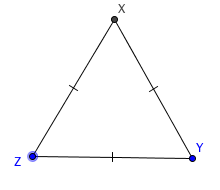 Given ∆XYZ is equilateral; that is XY = YZ = ZX.

    a.   Choose two sides of .   ___________ and _____________    What must be true about the angles opposite these sides?                                      _____________________________________________________                                     Why? (State the theorem or express in your own words)                                    ______________________________________________________b.  Now choose two different sides of    ______________ and ______________What must be true about the angles opposite these sides? ______________________________Why? _______________________________________________________________________c.  What is true about the angles of an equilateral triangle? _____________________________2.  Given ∆LMN with m= m = m.   Since the measures of the angles are equal, we could call this triangle “equiangular.”  a. Choose two angles from . ____________ and ____________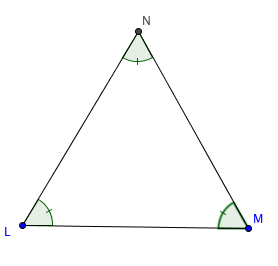  What must be true about the sides opposite these angles?                                          _________________________________________________________ Why? ____________________________________________________                                     b.  Now choose two different angles from  ______________ and _______________What must be true about the sides opposite these angles? ________________________________Why? ________________________________________________________________________c.  What is true about the sides of an equiangular triangle? _______________________________3. Fill the missing reasons in the proof of the Equilateral Triangle Theorem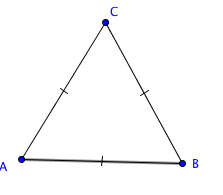 Given:      Prove:   Statements					Reason     				1. Given				2.  ____________________Theorem    				3. ________________				4. ________________                                            5.  ______________ Propetry			6. Summarizing lines 2, 4, and 5Fill in the blanks to complete the Equilateral Triangle Theorem:If all __________  ____________ of a triangle are _______________, then all ____________     _____________ are  _______________. 4.. Fill the missing reasons in the proof  of the Equilateral Triangle Converse.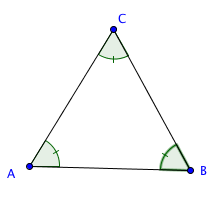 Given: Prove:      Statement					Reason				1. _______________________________				2. _______________________________				3. _______________________________    				4. _______________________________    				5. _______________________________                                       6. _______________________________Fill in the blanks to complete the Converse of the Equilateral Triangle TheoremIf all __________  ____________ of a triangle are _______________, then all ____________     _____________ are  _______________.